         HOTEL RESERVATION REQUEST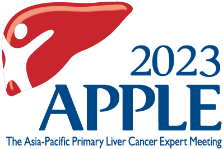 APPLE 2023 (2023.07.06-08)Sales Dept. Tel. +82 2 500 2302 Fax. +82 2 500 2311 Email: rsvn@uri-nhotel.com                 Please complete this form and return directly by fax or email to us no later than 14 days prior to your arrival to ensure room availability and special discount.1. Hotel Reservation:                                                                                  - The above special rates are including 10% of VAT .- Check-in time is 15:00, Check-out time is 11:00. - The restaurant has been closed to prevent COVID-19.- Reservation may not be available depending on the reservation status.2. Participant Information:                                                                             3. Booking Guaranteed:- Cancellation Policy: Should you wish to cancel or modify the booking, you will need to advise the hotel 2 day prior to the arrival date to avoid a cancellation penalty of 1 night of accommodation fee.                   - Full night room rate will be charged to your credit card if you cancel on the arrival date or No-show.                                                 Hotel   Room Type    Room RateBed Type   Benefit       URI&Superior Room   (17Q.M)KRW 132,0002 bottles of WaterWired & WirelessURI&Superior Room   (17Q.M)KRW 132,0002 bottles of WaterWired & WirelessLast Name (Prof,Dr,Mr,/Ms) :                                       First Name :                                          Arrival Date :                                                   Departure Date :                                      Company Name / Country :                                       Email :                                               Phone :                                                          Fax :                                                 Address :                                                                                                              Address :                                                                                                              Flight Number (if known) :                                                                                              Flight Number (if known) :                                                                                              Card Type :                                                      Name on Card :                                 Card No. :                                                                                                        Card No. :                                                                                                        Signature :                                                       Exp. Date : (       /       /       )             